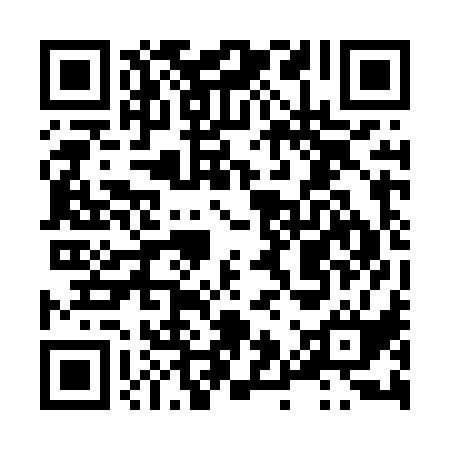 Ramadan times for Tiilimaa Uks, EstoniaMon 11 Mar 2024 - Wed 10 Apr 2024High Latitude Method: Angle Based RulePrayer Calculation Method: Muslim World LeagueAsar Calculation Method: HanafiPrayer times provided by https://www.salahtimes.comDateDayFajrSuhurSunriseDhuhrAsrIftarMaghribIsha11Mon4:374:376:5212:354:146:196:198:2612Tue4:344:346:4912:344:166:216:218:2813Wed4:304:306:4612:344:176:246:248:3114Thu4:274:276:4312:344:196:266:268:3415Fri4:244:246:4012:344:216:286:288:3616Sat4:204:206:3712:334:236:316:318:3917Sun4:174:176:3412:334:256:336:338:4218Mon4:144:146:3112:334:276:356:358:4519Tue4:104:106:2912:324:296:386:388:4720Wed4:074:076:2612:324:316:406:408:5021Thu4:034:036:2312:324:326:426:428:5322Fri4:004:006:2012:324:346:446:448:5623Sat3:563:566:1712:314:366:476:478:5924Sun3:523:526:1412:314:386:496:499:0225Mon3:493:496:1112:314:406:516:519:0526Tue3:453:456:0812:304:416:546:549:0827Wed3:413:416:0512:304:436:566:569:1128Thu3:373:376:0312:304:456:586:589:1429Fri3:333:336:0012:294:477:007:009:1730Sat3:293:295:5712:294:487:037:039:2131Sun4:254:256:541:295:508:058:0510:241Mon4:214:216:511:295:528:078:0710:272Tue4:174:176:481:285:538:108:1010:313Wed4:134:136:451:285:558:128:1210:344Thu4:094:096:421:285:578:148:1410:385Fri4:044:046:401:275:588:168:1610:416Sat4:004:006:371:276:008:198:1910:457Sun3:553:556:341:276:028:218:2110:498Mon3:513:516:311:276:038:238:2310:539Tue3:463:466:281:266:058:268:2610:5710Wed3:413:416:251:266:068:288:2811:01